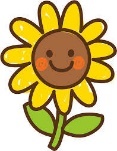 で１がわります。１をにえてみをえられたのは，ののごのおかげです。にありがとうございました。みもにしくごせるようっています。やにくれぐれもをけてください。やにはなにえることをしみにしています。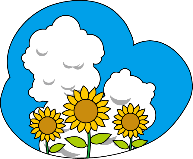 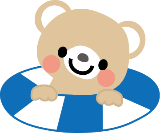 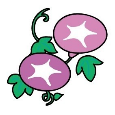 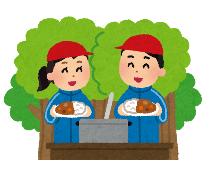 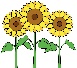 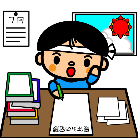 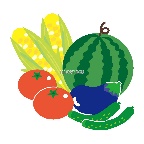 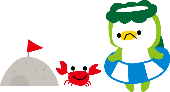 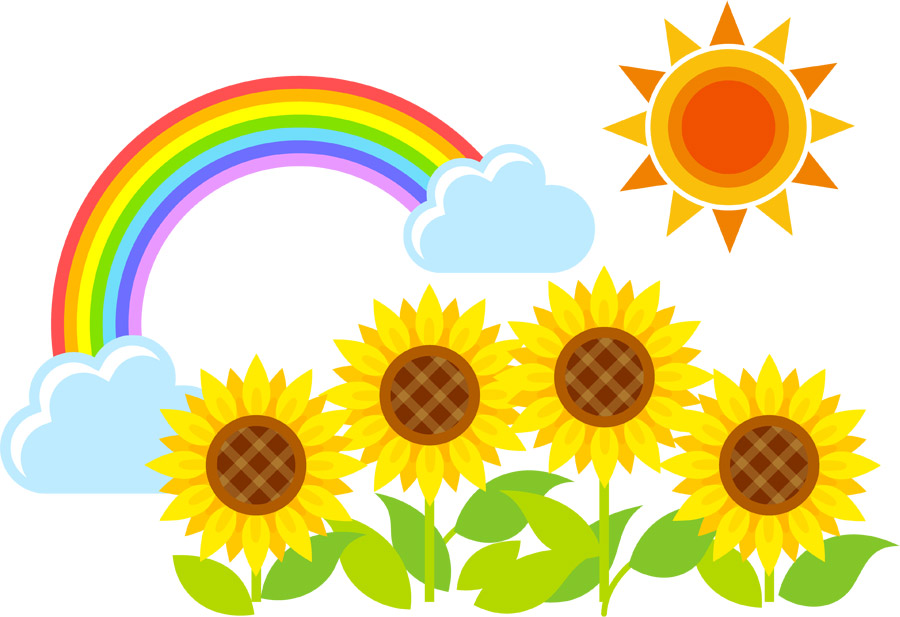 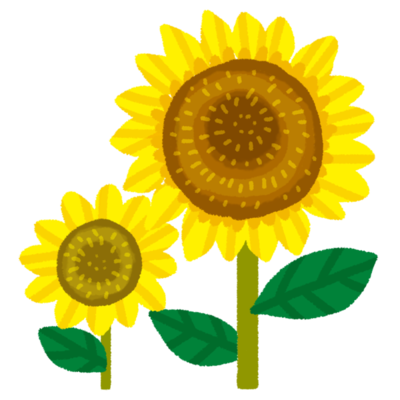 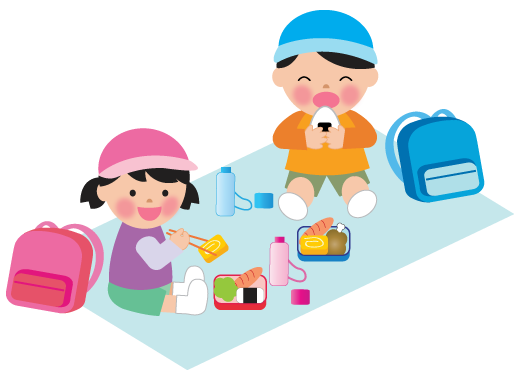 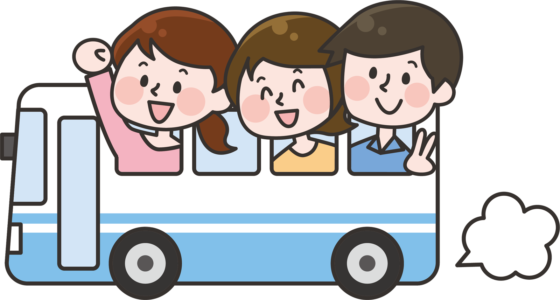 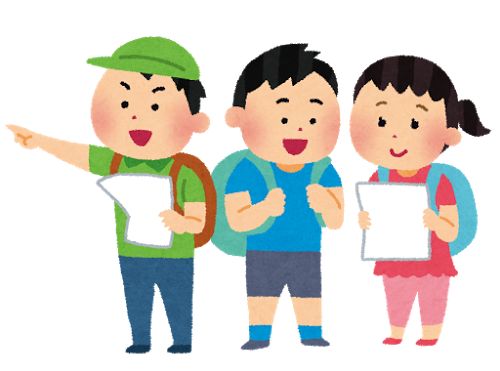 